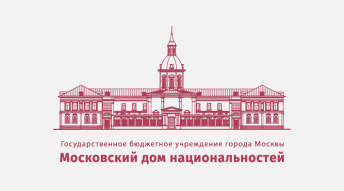 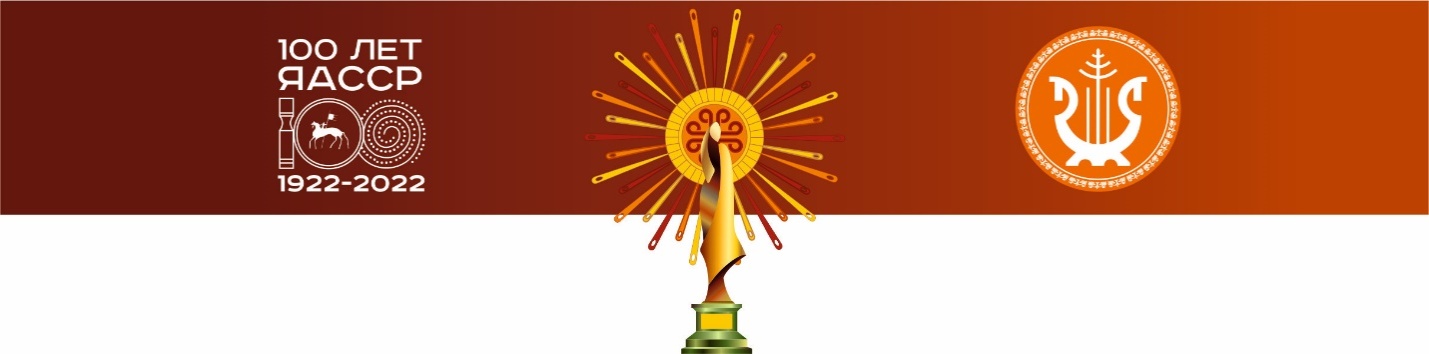 ИНФОРМАЦИОННОЕ ПИСЬМОПравительство Республики Саха (Якутия), Министерство по внешним связям и делам народов Республики Саха (Якутия), Министерство культуры и духовного развития Республики Саха (Якутия),Международный союз неправительственных организаций «Ассамблея народов Евразии», АУ РС(Я) «Дом дружбы народов 
имени А.Е. Кулаковского»,АУ РС(Я) «Национальный центр народного прикладного искусства и художественных промыслов «Симэх», РОО «Форум женщин ЕврАзии»,при поддержке Ассамблеи народов России,Ассамблеи народов Республики Саха (Якутия),ГБУ «Московский дом национальностей»В Год культурного наследия народов России и 100-летия образования Якутской АССР приглашаем Вас принять участие в ХХI Евразийском конкурсе высокой моды национального костюма «Этно-Эрато 2022» (далее – Конкурс).Конкурс пройдет в г. Якутске с 22 по 26 июня 2022 года.Заезд конкурсантов – 22 июня  и отъезд – 26 июня 2022 г.Конкурсный день состоится 23 июня 2022 года с 9.00  по адресу: г. Якутск, Дом дружбы народов им. А.Е. Кулаковского, ул. Пояркова,  д. 4.Гала-концерт победителей и лауреатов Конкурса состоится 24 июня 2022 года в 17.00 в  Доме дружбы народов им. А.Е. Кулаковского.Предусмотрено участие победителей и лауреатов в концертной программе национального праздника «Ысыах Туймаады».Цель Конкурса: сохранение этнокультурного многообразия, национальной самобытности и исторического наследия; развитие сотрудничества национально-культурных объединений с государственными структурами в сфере межэтнических отношений;  взаимообогащение культур народов Евразии.Особенности Конкурса: привлечение молодых художников-модельеров,  дизайнеров, представителей национально-культурных объединений, студенческих сообществ и др. к творческой среде общения и обмена опытом в сфере дизайна этнического костюма, повышение профессионального мастерства.Конкурс проводится по следующим номинациям: «Лучший славянский костюм», «Лучший костюм народов Кавказа», «Лучший восточный костюм», «Лучший костюм финно-угорских народов», «Лучший костюм народов Севера, Сибири и Дальнего Востока», «Этнические мотивы в современном костюме», «Ретро этнического костюма», «Лучший этнический сценический костюм» в действии (хореография, отрывки из спектакля, вокальное сопровождение и др.).Победители, занявшие первые места в номинациях, награждаются главным призом Конкурса – статуэткой «ЭТНО-ЭРАТО» и дипломом I степени. Вторые и третьи места отмечаются дипломами. Учреждаются специальные призы Конкурса: «За профессионализм», «Подающий надежды кутюрье», «За бережное сохранение народных традиций».А также специальные призы Ассамблеи народов Евразии, Ассамблеи народов Республики Саха (Якутия), Дома дружбы народов им. А.Е. Кулаковского.Условия Конкурса: Проезд за счет направляющей стороны. Заявку на участие в конкурсе, фотографии и контактные телефоны направлять по электронной почте: ddn_yakutia@mail.ru и simex20@mail.ru  до 1 июня 2022 года.В заявке указывается: ФИО участника – автора коллекции, название конкурсной номинации, название коллекции и описание костюма, количество костюмов, привлечение моделей по предварительной договоренности, адрес и контактные телефоны участников Конкурса.Музыкальное сопровождение иметь при себе – только на флешке в формате MP3 аудио.В каждой номинации могут быть представлены от 1 до 10 коллекций.Контакты Оргкомитета:в г. Якутск: Колосова Розалия Ефимовна, координатор от ДДН им. А.Е. Кулаковского: моб. +7 (914) 270-33-56;Аргунова Ольга Владимировна, координатор от ДДН им. А.Е. Кулаковского: моб. +7 (914) 104-46-27;Игнатьева Яна Викторовна  (координатор от НЦ «Симэх») +7 (914) 270-21-99Капустина Анна Гаврильевна (координатор от НЦ «Симэх») +7 (965) 995-22-48Канапьянова Раушан Мусахановна, автор и координатор проекта, председатель Координационного совета РОО «Форум женщин ЕврАзии»: моб. +7 (910) 423-52-39.Адрес Оргкомитета: 677000, Республика Саха (Якутия),  г. Якутск, ул. Пояркова, д. 4, каб. 133, АУ РС(Я) «Дом дружбы народов им. А.Е. Кулаковского».Информация о Конкурсе на сайтах: www.ddnykt.ru, www.simekh-sakha.com,www.eurasia-assembly.org/ru/proekty-dejstvujushhie, www.mdn.ru